HƯỚNG DẪNTổ chức sinh hoạt Chi Đoàn chủ điểm tháng Thanh niên năm 2024Chủ đề: “Thanh niên xung kích tình nguyện vì cuộc sống cộng đồng”---------Căn cứ Hướng dẫn số 24-HD/TĐTN-BTG.ĐN ngày 07 tháng 02 năm 2024 của Ban Thường vụ Thành Đoàn TP. Hồ Chí Minh về việc Tổ chức sinh hoạt Chi Đoàn chủ điểm tháng Thanh niên năm 2024 với chủ đề “Thanh niên xung kích tình nguyện vì cuộc sống cộng đồng”, Ban Thường vụ Đoàn Trường Đại học Kinh tế - Luật triển khai đến các cơ sở Đoàn trực thuộc về việc Tổ chức sinh hoạt Chi Đoàn chủ điểm tháng Thanh niên năm 2024 với chủ đề “Thanh niên xung kích tình nguyện vì cuộc sống cộng đồng”, nội dung cụ thể như sau:I. MỤC ĐÍCH, YÊU CẦU1. Mục đíchĐể tiếp tục phát huy tinh thần xung kích, tình nguyện, sáng tạo của tuổi trẻ Kinh tế - Luật trong bảo vệ Tổ quốc, tham gia thực hiện các công trình, phần việc cụ thể gắn với nhiệm vụ chính trị, nhiệm vụ chuyên môn tại Trường.Tăng cường ứng dụng công nghệ thông tin, chuyển đổi số trong hoạt động tình nguyện, tiếp tục triển khai hiệu quả Chương trình hành động thực hiện Nghị quyết Đại hội Đoàn Trường lần thứ IX, nhiệm kỳ 2022 - 2024, hướng tới chào mừng Đại hội Đoàn Trường lần thứ X, nhiệm kỳ 2024 – 2027. Đợt sinh hoạt Chi Đoàn chủ điểm nhằm tăng cường công tác giáo dục, bồi dưỡng lòng yêu nước, lý tưởng cách mạng, khơi dậy khát vọng, cống hiến trong đoàn viên, thanh niên Trường; phát huy tinh thần xung kích, tình nguyện, sáng tạo của đoàn viên, thanh niên gắn với các hoạt động thi đua sôi nổi, khơi dậy niềm tự hào về truyền thống vẻ vang, hướng đến chào mừng kỷ niệm 93 năm Ngày thành lập Đoàn TNCS Hồ Chí Minh (26/3/1931 - 26/3/2024), kỷ 55 năm thực hiện Di chúc Chủ tịch Hồ Chí Minh (1969 - 2024) và hướng tới kỷ niệm 50 năm Ngày giải phóng miền Nam, thống nhất đất nước (30/4/1975 - 30/4/2025).2. Yêu cầuĐợt sinh hoạt Chi Đoàn chủ điểm cần tiến hành bằng nhiều hình thức phong phú, thiết thực, hiệu quả, chú trọng hướng đến đoàn viên, thanh niên, tránh phô trương, hình thức; đảm bảo an toàn, thiết thực, hiệu quả; thu hút sự quan tâm, hưởng ứng tham gia của đông đảo đoàn viên, thanh niên.Lồng ghép triển khai các hoạt động học tập, hưởng ứng, thi đua thực hiện Nghị quyết Đại hội Đại biểu Đoàn các cấp.   II. ĐỐI TƯỢNG, THỜI GIAN, ĐỊA ĐIỂM1. Thời gian sinh hoạt: trong tháng 3 năm 2024. 2. Đối tượng tham gia: đoàn viên, thanh niên đang học tập, sinh hoạt tại Trường Đại học Kinh tế - Luật, ĐHQG-HCM.Lưu ý: các cơ sở Đoàn và Chi Đoàn đảm bảo số lượng đoàn viên, thanh niên Chi Đoàn tham gia buổi sinh hoạt phải đạt từ 80% trở lên. 3. Địa điểm sinh hoạt: các Chi Đoàn chủ động lựa chọn địa điểm sinh hoạt tại nơi học tập hoặc địa điểm khác phù hợp với tình hình thực tế Chi Đoàn, nhưng cần đảm bảo truyền tải được đầy đủ các yêu cầu về nội dung của hướng dẫn. III. NỘI DUNG, HÌNH THỨC SINH HOẠT1. Nội dung sinh hoạt- Tuyên truyền về lịch sử, truyền thống tổ chức Đoàn TNCS Hồ Chí Minh dịp chào mừng kỷ niệm 93 năm Ngày thành lập Đoàn TNCS Hồ Chí Minh (26/3/1931 – 26/3/2024), kỷ niệm 20 năm chọn tháng 3 là “Tháng thanh niên”; Nghị quyết Đại hội Đoàn các cấp; Nghị quyết số 98/2023/QH15 ngày 24/6/2023 của Quốc hội về thí điểm cơ chế, chính sách đặc thù phát triển TP. Hồ Chí Minh; Nghị quyết 61/NQ-HĐND ngày 09/12/2022 của Hội đồng nhân dân thành phố về phát triển thanh niên TP. Hồ Chí Minh giai đoạn 2022 – 2030; tuyên truyền về kết quả phát triển kinh tế - văn hóa – xã hội năm 2023; ý nghĩa của Tháng Thanh niên trong hệ thống tổ chức và xã hội.- Giới thiệu và tạo điều kiện để đoàn viên, thanh niên được tiếp cận, nắm bắt và ứng dụng khoa học công nghệ, chuyển đổi số trong hoạt động tình nguyện, học tập.- Giới thiệu bản sắc văn hóa dân tộc, các giá trị văn hóa đặc trưng của TP. Hồ Chí Minh.- Tích cực đẩy mạnh ứng dụng chuyển đổi số trong tổ chức các hoạt động của Đoàn, tạo điều kiện và vận động đoàn viên, thanh niên tích cực hưởng ứng tham gia các hoạt động chuyển đổi số trong công tác Đoàn.- Tuyên truyền một số nội dung cơ bản về Luật Thanh niên 2020, Luật Giao thông đường bộ 2008 và một số quy định, chính sách của Trường về sinh viên. 2. Hình thức sinh hoạtTùy theo tình hình thực tế tại đơn vị, các Chi Đoàn sẽ có thể chủ động lựa chọn một trong các hình thức sinh hoạt như sau (trực tiếp hoặc trực tuyến), nhưng cần đảm bảo chuyển tải được đầy đủ các yêu cầu về nội dung của hướng dẫn:- Tổ chức “Hành trình về nguồn” đến các bảo tàng, di tích lịch sử, địa chỉ đỏ trên địa bàn Thành phố; thăm căn cứ cách mạng của Thành Đoàn tại các di tích lịch sử: Căn cứ Núi Dinh, tỉnh Bà Rịa – Vũng Tàu; Căn cứ Khu ủy Sài Gòn – Gia Định (Y4), huyện Mỏ Cày Bắc, tỉnh Bến Tre; Khu di tích lịch sử Địa đạo Tam Giác Sắt, thị xã Bến Cát, tỉnh Bình Dương.- Tổ chức hoạt động giao lưu với các gương cán bộ Đoàn – Hội tiêu biểu, các gương điển hình trong học tập, nghiên cứu khoa học, phong trào, các gương sinh viên 5 tốt, đảng viên trẻ tiêu biểu, giảng viên trẻ tiêu biểu.- Tổ chức các hoạt động nâng cao kỹ năng số gắn với chuyên môn của đoàn viên, thanh niên. Tổ chức các tọa đàm về xây dựng Chi Đoàn vững mạnh, đoàn viên tiêu biểu, tổ chức thảo luận và đóng góp các ý tưởng sáng tạo, hiến kế tổ chức sinh hoạt Chi Đoàn hiệu quả. - Tổ chức và tích cực tham gia các hoạt động Ngày thứ bảy tình nguyện, Ngày chủ nhật xanh và phát động trào lưu “Làm việc tốt”, “Sống xanh”, phong trào nuôi heo đất “Vì bạn đến trường”. - Tổ chức các hoạt động tình nguyện tặng quà, vui chơi trang bị kiến thức, kỹ năng cho trẻ em mồ côi, học sinh khó khăn tại các lớp học tình thương. - Tuyên truyền, giới thiệu các sách, báo, tạp chí, kỷ yếu về chuyển đổi số, về tình nguyện, về lịch sử; thực hiện cuộc vận động “Mỗi ngày một tin tốt, mỗi tuần một câu chuyện đẹp”.3. Gợi ý một số nội dung hành động thống nhất sau buổi sinh hoạtTùy vào tình hình thực tế tại đơn vị, các Chi Đoàn sẽ lựa chọn thực hiện một số nội dung hành động thống nhất sau buổi sinh hoạt, cụ thể như sau:- Sử dụng các ứng dụng hoạt động Đoàn (Thanh niên Việt Nam, Tuổi trẻ Thành phố Bác, SV360,…).- Thực hiện các trào lưu “Ngày làm việc tốt”, trào lưu “Sống xanh” do Thành Đoàn và Đoàn Trường tổ chức.- Rèn luyện thói quen tốt, tính nêu gương trong đoàn viên, thanh niên. - Tìm hiểu Nghị quyết 98/2023/QH15, thực hiện Nghị quyết Đại hội Đại biểu toàn quốc lần thứ XII của Đoàn TNCS Hồ Chí Minh, Nghị quyết Đại hội Đại biểu Đoàn TNCS Hồ Chí Minh Thành phố Hồ Chí Minh lần thứ XI, nhiệm kỳ 2022 – 2027 và Nghị quyết Đại hội Đại biểu Đoàn TNCS Hồ Chí Minh Trường Đại học Kinh tế - Luật lần thứ IX, nhiệm kỳ 2022 – 2024.4. Tài liệu tham khảo* Tài liệu tham khảo về lịch sử Đoàn TNCS Hồ Chí Minh, truyền thống phong trào học sinh, sinh viên Sài Gòn – Chợ Lớn – Gia Định – TP. Hồ Chí Minh:- Thành Đoàn và Câu lạc bộ Truyền thống Thành Đoàn (2021), Lược sử Đoàn và phong trào thanh niên Thành phố Hồ Chí Minh giai đoạn 1954 – 1975, Nhà xuất bản Trẻ;- Thành Đoàn và Câu lạc bộ Truyền thống Thành Đoàn (2021), Đoàn Thanh niên vùng ven và nông thôn Sài Gòn – Gia Định trong chống Mỹ cứu nước, 1954 – 1975, Nhà xuất bản Trẻ;- Trần Văn Phương (2022), Đoàn Thanh niên Cộng sản Hồ Chí Minh qua các kỳ đại hội, Nhà xuất bản Trẻ.* Các sách, tài liệu của Đại hội đại biểu Đoàn TNCS Hồ Chí Minh Thành phố Hồ Chí Minh lần thứ XI, nhiệm kỳ 2022 – 2027:- Văn kiện Đại hội;- Tài liệu – Hỏi đáp Nghị quyết Đại hội;- Báo cáo đề tài khảo sát xã hội “Những nhân tố tác động đến sự tham gia tổ chức Đoàn – Hội của thanh niên Thành phố Hồ Chí Minh hiện nay”;- Sách ảnh thanh niên Thành phố tình nguyện tham gia phòng chống dịch COVID-19 “Mệnh lệnh từ trái tim”;- Sách điện tử giới thiệu mô hình, giải pháp hiệu quả trong công tác Đoàn và phong trào thanh thiếu nhi Thành phố Hồ Chí Minh “Hành trình của thanh xuân;- Phim tổng quan về các nội dung trọng tâm trong Nghị quyết Đại hội Đoàn toàn quốc lần thứ XII, Nghị quyết Đại hội Đoàn Thành phố Hồ Chí Minh lần thứ XI, nhiệm kỳ 2022 – 2027.* Các sách, tài liệu của Đại hội đại biểu Hội Sinh viên Việt Nam Thành phố Hồ Chí Minh lần thứ VII, nhiệm kỳ 2023 – 2028:- Văn kiện Đại hội;- Sách Báo cáo đề tài khảo sát xã hội “Những yếu tố tác động đến sinh viên Thành phố Hồ Chí Minh hiện nay”;- Sách ảnh công tác Hội và phong trào sinh viên Thành phố Hồ Chí Minh nhiệm kỳ 2018 – 2023 “Dệt nên những ước mơ cho đời”;- Tập sách giới thiệu gương điển hình tiêu biểu trong công tác Hội và phong trào sinh viên Thành phố “Bồ câu tung cánh”;- Phim về lịch sử Đoàn, truyền thống Đoàn TNCS Hồ Chí Minh Thành phố Hồ Chí Minh; các sản phẩm tuyên truyền đăng trên chương trình “Truyền hình Thanh niên” (www.youtube.com/@ththanhnien), Trang thông tin điện tử Thành Đoàn TP. Hồ Chí Minh (www.thanhdoan.hochiminhcity.gov.vn), Trang cộng đồng Thành Đoàn (facebook.com/thanhdoanthanhphohochiminh);- Sách ảnh kỷ niệm 30 năm các chương trình, chiến dịch tình nguyện hè của thanh niên Thành phố Hồ Chí Minh (1994 – 2023) “Chia sẻ - Rèn luyện – Cống hiến – Trưởng thành”.* Tài liệu tham khảo khác:- Nghị quyết số 98/2023/QH15 ngày 24/6/2023 của Quốc hội về thí điểm một số cơ chế, chính sách đặc thù phát triển Thành phố Hồ Chí Minh;- Nghị quyết 61/NQ-HĐND ngày 09/12/2022 của Hội đồng nhân dân thành phố về phát triển thanh niên TP. Hồ Chí Minh giai đoạn 2022 – 2030;- Báo cáo đề tài “Tìm hiểu tác động của hoạt động tình nguyện đối với sự phát triển kinh tế - xã hội ở Việt Nam” (2013), Trung ương Đoàn TNCS Hồ Chí Minh;- Các sản phẩm tuyên truyền về các trào lưu “Ngày làm việc tốt” và chiến dịch truyền thông nâng cao nhận thức, thay đổi hành vi, xây dựng lối sống xanh trong đoàn viên, thanh niên năm 2024 chủ đề “Hành động nhỏ - Thay đổi lớn” đăng trên trang cộng đồng “Thành Đoàn TP. Hồ Chí Minh”.Tài liệu tham khảo xem tại đây: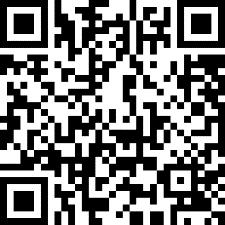 IV. BIỆN PHÁP TỔ CHỨC THỰC HIỆN1. Công tác chuẩn bị1.1. Đoàn Trường- Phân công các đồng chí Ủy viên Ban Thường vụ phụ trách công tác tuyên giáo thường trực, tham mưu xây dựng hướng dẫn tổ chức sinh hoạt Chi Đoàn chủ điểm đến các cơ sở Đoàn trực thuộc; giới thiệu và cung cấp các sản phẩm tuyên truyền, tài liệu sinh hoạt; thực hiện đăng tải các tin, bài, chuyên đề trên trang thông tin điện tử Đoàn Thanh niên – Hội Sinh viên Trường Đại học Kinh tế - Luật, trang cộng đồng Tuổi trẻ Kinh tế - Luật.- Theo dõi định hướng, hỗ trợ việc triển khai thực hiện, tham dự, nắm bắt tình hình tổ chức sinh hoạt Chi Đoàn chủ điểm tại các Chi Đoàn; phân công cán bộ tham dự, đánh giá hiệu quả, góp ý buổi sinh hoạt của các Chi Đoàn.  1.2. Các cơ sở Đoàn- Thực hiện xây dựng tuyến bài truyền thông tuyên truyền về chủ đề “Thanh niên xung kích tình nguyện vì cuộc sống cộng đồng” và tích cực chia sẻ các sản phẩm tuyên truyền, tài liệu của Đoàn cấp trên thông qua các nền tảng trực tuyến và kênh truyền thông của đơn vị. - Thực hiện định hướng nội dung, hỗ trợ việc triển khai thực hiện, tham dự, nắm bắt tình hình tổ chức sinh hoạt Chi Đoàn chủ điểm tại các Chi Đoàn.-  Đảm bảo chỉ tiêu 100% Chi Đoàn tại đơn vị tổ chức sinh hoạt Chi Đoàn chủ điểm và ít nhất 80% đoàn viên Chi Đoàn tham gia sinh hoạt Chi Đoàn chủ điểm.- Báo cáo tổng hợp kết quả tổ chức sinh hoạt Chi Đoàn chủ điểm, trong đó phản ánh rõ số lượng đoàn viên, thanh niên tham gia; nêu rõ và đánh giá kết quả đạt được, những mặt thuận lợi, khó khăn và giới thiệu các Chi Đoàn có các mô hình, giải pháp, hoạt động điển hình hiệu quả, thiết thực. 1.3. Các Chi Đoàn- Ban Chấp hành Chi Đoàn xây dựng nội dung chương trình sinh hoạt Chi Đoàn chủ điểm theo thời gian quy định, chuẩn bị các tài liệu tham khảo liên quan và gửi về Đoàn khoa để được phê duyệt và góp ý. Tăng cường chia sẻ tuyên truyền đến đoàn viên, thanh niên Chi Đoàn các ấn phẩm nội dung sinh hoạt và các tài liệu tham khảo.- Ban Chấp hành Chi Đoàn có buổi hội ý, thảo luận và thống nhất về nội dung, thời gian, địa điểm và phân công nhiệm vụ cụ thể cho từng ủy viên Ban Chấp hành, các đoàn viên, thanh niên trong Chi Đoàn nhằm đảm bảo cho sinh hoạt Chi Đoàn chủ điểm diễn ra thành công, hiệu quả.- Ban Chấp hành Chi Đoàn thông báo trước cho đoàn viên, thanh niên biết về thời gian, địa điểm và phổ biến trước chủ đề, nội dung của buổi sinh hoạt cho đoàn viên, thanh niên chuẩn bị, phân công nhiệm vụ cho từng đoàn viên, thanh niên; yêu cầu đoàn viên, thanh niên tham dự đông đủ.- Ban Chấp hành Chi Đoàn đảm bảo ít nhất 80% đoàn viên, thanh niên Chi Đoàn tham gia sinh hoạt Chi Đoàn chủ điểm và 100% đoàn viên, thanh niên làm bài thu hoạch sau buổi sinh hoạt. - Sau buổi sinh hoạt Chi Đoàn chủ điểm, các Chi Đoàn đánh giá hiệu quả buổi sinh hoạt với các hình thức như khảo sát qua phiếu, họp rút kinh nghiệm,.. và làm bài thu hoạch; nhận định, đánh giá dựa trên các tiêu chí như tình hình sinh hoạt Chi Đoàn chủ điểm, các giải pháp được áp dụng cải tiến, nâng chất hoạt động Chi Đoàn và gửi báo cáo về Đoàn cấp trên. 2. Gợi ý bố cục chương trình- Ổn định tổ chức, sinh hoạt tập thể.- Tuyên bố lý do - Giới thiệu đại biểu, nêu ý nghĩa, chủ đề sinh hoạt.- Định hướng nội dung sinh hoạt, các yêu cầu đối với đoàn viên, thanh niên.- Đoàn viên, thanh niên tham gia sinh hoạt phát biểu, thảo luận, trao đổi ý kiến, cảm nhận, suy nghĩ và nêu ra những hành động cụ thể liên quan đến chủ đề.- Đúc kết nội dung buổi sinh hoạt, trao đổi nội dung cần thực hiện, các công trình, phần việc của đơn vị.- Các Chi Đoàn triển khai cho đoàn viên, thanh niên cùng thực hiện những công trình, phần việc của đơn vị gắn với nội dung, chủ đề sinh hoạt.- Đánh giá hiệu quả của buổi sinh hoạt.3. Yêu cầu:Các cơ sở Đoàn thực hiện đăng ký ít nhất 01 Chi Đoàn tổ chức điểm sinh hoạt Chi Đoàn chủ điểm trước ngày 03/3/2024 (Chủ Nhật) qua đường dẫn https://link.uel.edu.vn/shcdcddiemt32024, các Chi Đoàn còn lại thực hiện đăng ký tổ chức sinh hoạt chủ điểm trước ít nhất 03 ngày tổ chức qua đường dẫn https://link.uel.edu.vn/dkshcdcdt32024, cán bộ các Ban – Văn phòng Thành Đoàn và cán bộ Đoàn Trường phụ trách, tham gia dự sinh hoạt, đánh giá hiệu quả sinh hoạt Chi Đoàn chủ điểm của cơ sở.Các cơ sở Đoàn gửi báo cáo tổng hợp kết quả tổ chức sinh hoạt Chi Đoàn chủ điểm của các Chi Đoàn (nêu rõ và đánh giá kết quả đạt được, những mặt thuận lợi, khó khăn và giới thiệu các Chi Đoàn có các mô hình, giải pháp, hoạt động điển hình hiệu quả, thiết thực) kèm các hình ảnh, tài liệu minh chứng về Đoàn Trường thông qua mail doanthanhnien@uel.edu.vn trước ngày 07/4/2024 (Chủ nhật).  Ban Thường vụ Đoàn Trường đề nghị các cơ sở Đoàn trực thuộc căn cứ hướng dẫn này để triển khai, thực hiện nghiêm túc, hiệu quả các hoạt động./.THÀNH ĐOÀN TP. HỒ CHÍ MINHBAN CHẤP HÀNHĐOÀN TRƯỜNG ĐH KINH TẾ - LUẬT***Số: 18-HD/ĐTN-BTGĐOÀN TNCS HỒ CHÍ MINHTP. Hồ Chí Minh, ngày 23 tháng 02 năm 2024Nơi nhận:- BCH, UBKT Đoàn Trường;- Các cơ sở Đoàn;- Lưu VP.TM. BAN THƯỜNG VỤ ĐOÀN TRƯỜNGPHÓ BÍ THƯHuỳnh Mạnh Phương